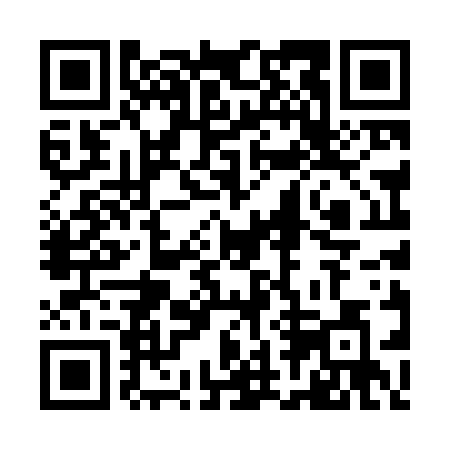 Ramadan times for South Bend, Indiana, USAMon 11 Mar 2024 - Wed 10 Apr 2024High Latitude Method: Angle Based RulePrayer Calculation Method: Islamic Society of North AmericaAsar Calculation Method: ShafiPrayer times provided by https://www.salahtimes.comDateDayFajrSuhurSunriseDhuhrAsrIftarMaghribIsha11Mon6:476:478:031:555:127:487:489:0412Tue6:456:458:011:555:137:497:499:0513Wed6:436:437:591:545:147:507:509:0614Thu6:416:417:581:545:147:517:519:0715Fri6:406:407:561:545:157:527:529:0916Sat6:386:387:541:535:157:537:539:1017Sun6:366:367:521:535:167:557:559:1118Mon6:346:347:511:535:177:567:569:1219Tue6:336:337:491:535:177:577:579:1320Wed6:316:317:471:525:187:587:589:1521Thu6:296:297:461:525:187:597:599:1622Fri6:276:277:441:525:198:008:009:1723Sat6:256:257:421:515:198:018:019:1824Sun6:246:247:411:515:208:028:029:1925Mon6:226:227:391:515:208:038:039:2126Tue6:206:207:371:505:218:048:049:2227Wed6:186:187:351:505:218:068:069:2328Thu6:166:167:341:505:228:078:079:2429Fri6:146:147:321:505:228:088:089:2630Sat6:126:127:301:495:238:098:099:2731Sun6:116:117:291:495:238:108:109:281Mon6:096:097:271:495:248:118:119:302Tue6:076:077:251:485:248:128:129:313Wed6:056:057:241:485:258:138:139:324Thu6:036:037:221:485:258:148:149:335Fri6:016:017:201:485:268:158:159:356Sat5:595:597:191:475:268:178:179:367Sun5:575:577:171:475:268:188:189:378Mon5:565:567:151:475:278:198:199:399Tue5:545:547:141:465:278:208:209:4010Wed5:525:527:121:465:288:218:219:41